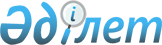 О проведении призыва граждан на срочную воинскую службу в апреле-июне и октябре-декабре 2012 года
					
			Утративший силу
			
			
		
					Постановление Шиелийского районного акимата Кызылординской области от 30 марта 2012 года N 1871. Зарегистрировано Департаментом юстиции Кызылординской области 11 апреля 2012 года за N 10-9-219. Утратило силу постановлением Шиелийского районного акимата Кызылординской области от 14 января 2013 года N 2223      Сноска. Утратило силу постановлением Шиелийского районного акимата Кызылординской области от 14.01.2013 N 2223.      Примечание РЦПИ:

      В тексте сохранена авторская орфография и пунктуация.

      В соответствии с подпунктом 8) пункта 1 статьи 31 Закона Республики Казахстан от 23 января 2001 года N 148 "О местном государственном управлении и самоуправлении в Республики Казахстан", статьей 27 Закона Республики Казахстан от 16 февраля 2012 года N 561-IV "О воинской службе и статусе военнослужащих", Указом Президента Республики Казахстан от 01 марта 2012 года N 274 "Об увольнении в запас военнослужащих срочной воинской службы, выслуживших установленный срок воинской службы, и очередном призыве граждан Республики Казахстан на срочную воинскую службу в апреле-июне и октябре-декабре 2012 года", акимат района ПОСТАНОВЛЯЕТ:



      1. Организовать и обеспечить проведение призыва граждан в Шиелийском районе на срочную воинскую службу в апреле-июне и октябре-декабре 2012 года граждан мужского пола в возрасте от восемнадцати до двадцати семи лет, не имеющих права на отсрочку или освобождения от призыва, а также граждан, отчисленных из учебных заведений, не достигших двадцати семи лет и не выслуживших установленные сроки воинской службы по призыву.

      Сноска. Пункт 1 в редакции постановления Шиелийского районного акимата Кызылординской области от 10.05.2012 N 1913. 



      2. Образовать районную призывную комиссию в составе согласно приложению 1 к данному постановлению.

      Сноска. Внесено изменение в текст пункта 2 на казахском языке, текст на русском языке не изменяется постановлением Шиелийского районного акимата Кызылординской области от 30.10.2012 N 2091.



      3. Утвердить прилагаемый график проведения призыва граждан на срочную воинскую службу в апреле-июне и октябре-декабре 2012 года, согласно приложению 2 к настоящему постановлению.



      4. Государственному коммунальному предприятию на праве хозяйственного ведения "Шиелийская районная поликлиника" управления здравоохранения Кызылординской области" (Н.Әмір, по согласованию) рекомендовать:

      1) для организации и проведения медицинского освидетельствования призывников содействовать в выделении квалифицированных врачей – специалистов;

      2) обеспечить медицинскую комиссию необходимыми медикаментами, инструментарием и медицинским имуществом.



      5. Государственному учреждению "Шиелийский районный отдел внутренних дел" (Исмаилов У, по согласованию) рекомендовать выделить сотрудников полиции для обеспечения розыска лиц, уклоняющихся от призыва на срочную воинскую службу, а также охраны общественного порядка при отправке и убытии призывников в воинские части.

      Сноска. Пункт 5 в редакции постановления Шиелийского районного акимата Кызылординской области от 30.10.2012 N 2091.



      6. Контроль за исполнением настоящего постановления возложить на заместителя акима района Мырзабекова Н.

      Сноска. Пункт 6 в редакции постановления Шиелийского районного акимата Кызылординской области от 30.10.2012 N 2091.



      7. Настоящее постановление вводится в действие со дня его первого официального опубликования.      Временно исполняющий

      обязанности акима района                        Т. Жагипбаров      "СОГЛАСОВАНО"      Главный врач государственного

      коммунального предприятия на

      праве хозяйственного ведения

      "Шиелийская районная поликлиника"

      управления здравоохранения

      Кызылординской области"

      Әмір Нұрлан Әмірұлы

      _________________ "30" марта 2012 г.      "СОГЛАСОВАНО"      Начальник государственного

      учреждения "Отдел по делам

      обороны Шиелийского района

      Кызылординской области"

      Нурхожин Даулеткали Ергалиевич

      __________________ "30" марта 2012 г.      "СОГЛАСОВАНО"      Начальник государственного

      учреждения "Шиелийский районный

      отдел внутренних дел"

      Қарынбаев Саттар Әбіләзімұлы

      __________________ "30" марта 2012 г.      Приложение 1

      к Постановлению акимата района

      от "30" марта 2012 года N 1871 

СОСТАВ

      районной призывной комиссии      Сноска. Внесено изменение в название приложения 1 на казахском языке, название приложения 1 на русском языке не изменяется постановлением Шиелийского районного акимата Кызылординской области от 30.10.2012 N 2091.Приложение 2

      к постановлению акимата района

      от "30" марта 2012 года N 1871        

График проведения призыва граждан на срочную воинскую службу
					© 2012. РГП на ПХВ «Институт законодательства и правовой информации Республики Казахстан» Министерства юстиции Республики Казахстан
				Председатель комиссии-
Заместитель акима Шиелийского района;Заместитель председателя комиссии-
Начальник государственного учреждения "Отдел по делам обороны Шиелийского района Кызылординской области" (по согласованию);Члены комиссии:
Член комиссии-
Заместитель начальника государственного учреждения "Шиелийский районный отдел внутренних дел" (по согласованию);Председатель медицинской комиссии-
Заместитель главного врача государственного коммунального предприятия на праве хозяйственного ведения "Шиелийская районная поликлиника" управления здравоохранения Кызылординской области" (по согласованию);Секретарь комиссии-
Медицинская сестра государственного коммунального предприятия на праве хозяйственного ведения "Шиелийская районная поликлиника" управления здравоохранения Кызылординской области" (по согласованию).Рабочие дни комиссии, время с 9.00 по 18.00Рабочие дни комиссии, время с 9.00 по 18.00Рабочие дни комиссии, время с 9.00 по 18.00Рабочие дни комиссии, время с 9.00 по 18.00Рабочие дни комиссии, время с 9.00 по 18.00Рабочие дни комиссии, время с 9.00 по 18.00Рабочие дни комиссии, время с 9.00 по 18.00Рабочие дни комиссии, время с 9.00 по 18.00Государственное учреждение "Отдел по делам обороны Шиелийского района Кызылординской области"дниапрельмайиюньоктябрьноябрьдекабрьГосударственное учреждение "Отдел по делам обороны Шиелийского района Кызылординской области"1Государственное учреждение "Отдел по делам обороны Шиелийского района Кызылординской области"2Государственное учреждение "Отдел по делам обороны Шиелийского района Кызылординской области"3Государственное учреждение "Отдел по делам обороны Шиелийского района Кызылординской области"4Государственное учреждение "Отдел по делам обороны Шиелийского района Кызылординской области"5Государственное учреждение "Отдел по делам обороны Шиелийского района Кызылординской области"6Государственное учреждение "Отдел по делам обороны Шиелийского района Кызылординской области"7Государственное учреждение "Отдел по делам обороны Шиелийского района Кызылординской области"8Государственное учреждение "Отдел по делам обороны Шиелийского района Кызылординской области"9Государственное учреждение "Отдел по делам обороны Шиелийского района Кызылординской области"10Государственное учреждение "Отдел по делам обороны Шиелийского района Кызылординской области"11Государственное учреждение "Отдел по делам обороны Шиелийского района Кызылординской области"12Государственное учреждение "Отдел по делам обороны Шиелийского района Кызылординской области"13Государственное учреждение "Отдел по делам обороны Шиелийского района Кызылординской области"14Государственное учреждение "Отдел по делам обороны Шиелийского района Кызылординской области"15Государственное учреждение "Отдел по делам обороны Шиелийского района Кызылординской области"16Государственное учреждение "Отдел по делам обороны Шиелийского района Кызылординской области"17Государственное учреждение "Отдел по делам обороны Шиелийского района Кызылординской области"18Государственное учреждение "Отдел по делам обороны Шиелийского района Кызылординской области"19Государственное учреждение "Отдел по делам обороны Шиелийского района Кызылординской области"20Государственное учреждение "Отдел по делам обороны Шиелийского района Кызылординской области"21Государственное учреждение "Отдел по делам обороны Шиелийского района Кызылординской области"22Государственное учреждение "Отдел по делам обороны Шиелийского района Кызылординской области"23Государственное учреждение "Отдел по делам обороны Шиелийского района Кызылординской области"24Государственное учреждение "Отдел по делам обороны Шиелийского района Кызылординской области"25Государственное учреждение "Отдел по делам обороны Шиелийского района Кызылординской области"26Государственное учреждение "Отдел по делам обороны Шиелийского района Кызылординской области"27Государственное учреждение "Отдел по делам обороны Шиелийского района Кызылординской области"28Государственное учреждение "Отдел по делам обороны Шиелийского района Кызылординской области"29Государственное учреждение "Отдел по делам обороны Шиелийского района Кызылординской области"30Государственное учреждение "Отдел по делам обороны Шиелийского района Кызылординской области"31